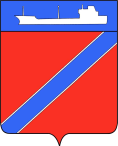 ПОСТАНОВЛЕНИЕАДМИНИСТРАЦИИ ТУАПСИНСКОГО ГОРОДСКОГО ПОСЕЛЕНИЯТУАПСИНСКОГО РАЙОНА   от 16.05.2019 г.                                                                                               № 562г. Туапсе                                                                                 Об утверждении Порядка согласования схемы движения транспорта и пешеходов на период проведения работ на проезжей части дорог местного значения в границах Туапсинского городского поселения Туапсинского районаВ   соответствии  с  Федеральным   законом от  06  октября  2003  года  №131-ФЗ «Об общих принципах организации местного самоуправления в Российской Федерации»,  Постановлением Правительства Российской Федерации от 30 апреля 2014 № 403 «Об исчерпывающем перечне процедур в сфере жилищного строительства», а также в целях обеспечения безопасности дорожного движения при проведении работ на проезжей части, п о с т а н о в л я ю:1. Утвердить Порядок согласования схемы движения транспорта и пешеходов на период проведения работ на проезжей части дорог местного значения в границах Туапсинского городского поселения Туапсинского района (приложение).2. Отделу жилищно-коммунального хозяйства администрации Туапсинского городского поселения Туапсинского района (Чернышов) разместить настоящее постановление на официальном сайте администрации Туапсинского городского поселения в информационно-телекоммуникационной сети «Интернет».3.  Общему отделу администрации Туапсинского городского поселения Туапсинского района (Кот) обнародовать настоящее постановление в установленном порядке.4.  Контроль за выполнение настоящего постановления возложить на заместителя главы администрации Туапсинского городского поселения Туапсинского района М.В. Кривопалова.5.   Постановление вступает в силу со дня его обнародования.Глава Туапсинского городского поселенияТуапсинского района							   	  В.К. ЗверевПорядок согласования схемы движения транспорта и пешеходов на период проведения работ на проезжей части дорог местного значения в границах Туапсинского городского поселения Туапсинского района 1. Общие положения 1.1. Настоящий  Порядок согласования схемы движения транспорта и пешеходов на период проведения работ на проезжей части в Туапсинском городском поселении Туапсинского района (далее - Порядок) устанавливает сроки и последовательность процедур при согласовании схемы движения транспорта и пешеходов на период проведения работ на проезжей части в Туапсинском городском поселении Туапсинского района.1.2. Основными задачами организации движения в местах производства работ на проезжей части дорог являются:- обеспечение безопасности участников дорожного движения, защиту жизни и здоровья граждан, имущества физических и юридических лиц, государственного и муниципального имущества;- предупреждение водителей и пешеходов об изменении условий дорожного движения;- создание безопасных условий труда для исполнителей работ.1.3. В настоящем Порядке используются следующие понятия: заявитель - юридическое лицо, индивидуальный предприниматель или физическое лицо, обратившееся с заявлением на согласование или утверждение схемы движения транспорта и пешеходов на период проведения работ на проезжей части (далее – Заявитель);схема движения транспорта и пешеходов на период проведения работ на проезжей части Туапсинского городского поселении Туапсинского района - документ, содержащий схему участка дороги, на котором проводятся работы, с указанием его метрических параметров, имеющихся на нем искусственных сооружений, технических средств организации дорожного движения (далее – Схема);работы на проезжей части – работы по строительству, реконструкции, капитальному ремонту, ремонту и содержанию автомобильных дорог, а также других работ, в местах проведения которых, возникает необходимость временного изменения движения транспортных, пешеходных и велосипедных потоков;исполнитель - подрядная организация или предприятие, осуществляющая работы на проезжей части (далее – Исполнитель);временные технические средства организации дорожного движения и ограждения мест производства работ - технические средства организации дорожного движения, ограждающие и направляющие устройства, средства сигнализации, прочие технические средства, используемые во время проведения работ.1.4. Для организации движения в местах производства дорожных работ применяют следующие типы технических средств:- ограждающие и направляющие устройства; - средства сигнализации и освещения;- временные дорожные знаки на переносных опорах;- временная дорожная разметка; - дорожные устройства;- прочие технические средства.В необходимых случаях для организации дорожного движения прибегают к услугам регулировщика или к светофорному регулированию.1.5. Выполнение настоящего Порядка является обязательным для всех юридических, физических лиц и индивидуальных предпринимателей на территории Туапсинского городского поселении Туапсинского района, выполняющих  долговременные и краткосрочные работы на проезжей части.1.6. Плата за согласование Схемы не взимается.2. Согласование схемы движения транспорта и пешеходов2.1.  Согласование схемы движения транспорта и пешеходов, на период проведения работ на проезжей части, осуществляется администрацией Туапсинского городского поселения Туапсинского района (далее – Администрация) через отдел жилищно-коммунального хозяйства администрации Туапсинского городского поселения Туапсинского района (далее – Отдел).2.2. Для согласования Схемы Заявитель предоставляет следующие документы:а)   заявление (Приложение 1  к настоящему Порядку);б)  копии документов удостоверяющего личность заявителя (для физического лица),  личность представителя физического или юридического лица;в) копию документа, удостоверяющего права (полномочия) представителя физического или юридического лица, если с заявлением обращается представитель заявителя (заявителей) (доверенность, приказ о назначении, протокол общего собрания учредителей и т.д.);г)  копию правоустанавливающих документов на земельный участок;д) заявление на производство земляных работ. е)    Схему движения транспорта и пешеходов на период проведения работ на проезжей части - 2шт.  2.3. В заявлении указывается:-  наименование органа, в который направляется заявление;- фамилия, имя, отчество (последнее – при наличии) заявителя – физического лица, наименование органа или организации заявителя – юридического лица;- почтовый адрес (адрес электронной почты), по которому должен быть направлен ответ или уведомление о переадресации заявления;- адрес, по которому будут проводиться  работы;- вид и характер проводимых работ;- наличие временных технических средств организации дорожного движения в соответствии со Схемой;- сроки проведения работ;- наименование организации-исполнителя работ, адрес и т/ф;- фамилия, имя, отчество, должностных лиц, ответственных за проведение работ и их телефоны.- личную подпись Заявителя и дату.  2.4. Представлению в равной мере могут подлежать следующие копии документов:- нотариально заверенные копии документов;- копии документов, верность которых засвидетельствована подписью руководителя или уполномоченного на то должностного лица и печатью предприятия, учреждения и организации, выдавших копию;- незаверенные копии при условии предъявления оригинала документа, при этом копия документа сверяется с оригиналом лицом, принимающим документы.2.5. Схема организации движения, с условными  обозначениями, разрабатывается согласно отраслевому дорожному методическому документу ОДМ 218.6.019-2016 «Рекомендации по организации движения и ограждению мест производства дорожных работ» с учетом вида, места производства работ и местных условий движения транспортных и пешеходных потоков.2.6. Схема организации движения и ограждения мест производства работ составляется для участка временного изменения движения, на которой отображаются: - проезжая часть, обочины, разделительная полоса; - пересечения и примыкания в одном уровне, включая железнодорожные переезды; - пересечения и примыкания в разных уровнях (или отдельно съезды и въезды); - искусственные сооружения, автобусные остановки; - специально устраиваемые объезды; - пешеходные и велосипедные дорожки.- участок временного изменения движения с размером каждой  функциональной зоной;  - ширина проезжей части и обочин, разделительных полос, велосипедных и пешеходных дорожек, специально устроенных объездов; - временные дорожные знаки (с привязкой), светофоры, существующая и временная дорожная разметка, ограждающие и направляющие устройства, сигнальные фонари, расположение машин и механизмов, другие технические средства; - закрытые чехлами или демонтированные дорожные знаки, когда имеющиеся на дороге постоянные знаки не соответствуют организации движения, принятой на время проведения работ. 2.7. На схеме указывается вид и характер дорожных работ, сроки их исполнения, наименование организации, проводящей работы, телефоны и фамилии должностных лиц, составивших схему и ответственных за проведение работ.2.8.  Схема организации движения и ограждения мест производства работ должна быть утверждена Заявителем.2.9. На бланке Схемы  должны быть надписи: - «Согласовано»; - должностное лицо уполномоченное согласовывать Схему – Начальник отдела жилищно-коммунального хозяйства администрации Туапсинского городского поселения Туапсинского района,  - его фамилия, имя, отчество;- дата согласования;- срок, на который согласовывается Схема (с «___»______20__г. до «___»_____20__г., место для подписи и печати;- на бланке схемы могут быть прописаны особые условия организации дорожного движения на данном участке дороги.2.10. Отклонение от Схемы, а также применение неисправных технических средств не допускается.2.11. Отметка о согласовании Схемы ставится в заявлении на производство земляных работ.Без согласованной Схемы разрешение на производство земляных работ не выдается. 2.12. Демонтаж временных технических средств организации дорожного движения, направляющих и ограждающих устройств, прочих технических средств, снятие чехлов и восстановление  демонтированных постоянных дорожных знаков осуществляется исполнителем незамедлительно после завершения работ.3. Сроки рассмотрения заявления3.1. Уполномоченный орган осуществляет согласование схемы, либо выдает мотивированный отказ, в течение 30 рабочих дней со дня со дня регистрации соответствующего заявления. 3.2. Согласование оформляется письменно на бланке Схемы надписью «Согласовано» с указанием даты согласования, Ф.И.О. и подписи начальника Отдела ЖКХ, заверенной печатью администрации Туапсинского городского поселения Туапсинского района.3.3. Уведомление о месте и сроках проведения работ, а также согласованная Схема передаются исполнителем в ОГИБДД отдела МВД России по Туапсинскому району не менее, чем за одни сутки до начала проведения работ.3.4. Если период проведения работ на проезжей части, и связанное с этим время ограничения или прекращения движения транспортных средств по проекту (плану) превышает 30 дней, администрацией Туапсинского городского поселения Туапсинского района издается акт  о введении ограничения движения транспортных средств и, за 20 дней до начала работ,   информируются об этом государственные контрольные, надзорные органы и пользователи автомобильными дорогами о причинах и сроках таких ограничений (Постановление главы администрации (губернатора) Краснодарского края от 18 января 2012 г. № 23 «Об утверждении Порядка осуществления временных ограничений или прекращения движения транспортных средств по автомобильным дорогам регионального или межмуниципального значения, местного значения в Краснодарском крае»).В этом случае исполнитель работ обязан подать заявление на согласование Схемы не менее чем за 30 дней до начала работ.3.5. В случае отказа в согласовании Схемы заявитель получает мотивированный отказ, оформленный на бланке уполномоченного органа с указанием причин отказа.3.6. Основания для отказа в приеме документов для согласования схемы отсутствуют.3.7. Исчерпывающий перечень оснований для отказа в согласовании схемы движения транспорта и пешеходов на период проведения работ на проезжей части на территории Туапсинского городского поселения Туапсинского района:- отсутствие документов, предусмотренных п. 2.2. настоящего Порядка или предоставление документов не в полном объеме;- автомобильная дорога, на которой планируется проведение работ, не является муниципальной собственностью администрации Туапсинского городского поселения Туапсинского района;- Схема не соответствует требованиям ОДМ 218.6.019-2016 «Рекомендации по организации движения и ограждению мест производства дорожных работ»;  - наличие судебных актов, препятствующих реализации Порядка.4. Продление сроков проведения работ, указанных в схеме4.1. В случае если для проведения работ на проезжей части Туапсинского городского поселения Туапсинского района необходимо продление сроков выполнения работ, указанных в заявлении, заявитель представляет в Отдел орган следующие документы:- заявление на продление проведения работ. В заявлении должны быть указаны причины продления сроков производства работ, виды проводимых работ, сроки проведения работ (дата начала и дата окончания), фамилии, имена, отчества должностных лиц, ответственных за производство работ, и номера телефонов;- согласованную схему.4.2. Решение о продлении или об отказе в продлении работ, указанных в схеме, оформляется и выдается заявителю в течение 2 рабочих дней.4.3. Решение о продлении сроков проведения работ оформляется письменно на бланке ранее согласованной схемы надписью «Продлено» с указанием нового срока выполнения работ. Продление подтверждается Ф.И.О. и подписью руководителя уполномоченного органа, заверенной печатью уполномоченного органа.4.4. В случае отказа в продлении сроков проведения работ заявителю направляется в течение 2 рабочих дней мотивированный ответ, оформленный на бланке уполномоченного органа, с указанием причин отказа.Начальник отдела жилищно-коммунальногохозяйства  администрации Туапсинского городского поселенияТуапсинского района                                                	     		   Е.В. ЧернышовЗАЯВЛЕНИЕЗАЯВЛЕНИЕ Прошу согласовать проект схемы движения транспорта и пешеходов на период производства работ на проезжей части на территории  Туапсинского городского поселении Туапсинского района.Адрес (место проведения работ)_____________________________________________________________________________________________________(наименование улицы, точные адресные ориентиры места проведения работ) Вид работ _________________________________________________________
     (строительство или ремонт инженерных сетей, ремонт автодороги и др.)Применяемые технические средства организации дорожного движения________ (знаки, разметка, ограждения, сигнализация, направляющие устройства, др.)Сроки проведения работ: с «___» _________20___ г. до «___»________20___г.Исполнитель работ:__________________________________________________                                  (наименование организации, адрес, т/ф)    Лицо, ответственное за проведение работ_______________________________                                                                                        (должность, ФИО, телефон) Приложение: документы необходимые для рассмотрения заявления:1)_____________________________________________________________________________2)_____________________________________________________________________________3)_____________________________________________________________________________Заявитель:______________________                             _____________________                                 Ф.И.О.                                                                                                                                       подпись «__»_________ 20___г.ОБРАЗЕЦ ЗАПОЛНЕНИЯ ЗАЯВЛЕНИЯ(Для юридических лиц)ЗАЯВЛЕНИЕ Прошу согласовать проект схемы движения транспорта и пешеходов на период производства работ на проезжей части на территории  Туапсинского городского поселении Туапсинского района.Адрес (место проведения работ): ул.Фрунзе,6, проезжая часть (наименование улицы, точные адресные ориентиры места проведения работ) Вид работ: ремонт водопровода д.100 мм.__________________________________
     (строительство или ремонт инженерных сетей, ремонт автодороги и др.)Применяемые технические средства организации дорожного движения: дорожные знаки, ограждения, переходные мостики_____________________ (знаки, разметка, ограждения, сигнализация, направляющие устройства, др.)Сроки проведения работ: с 01.10.2018г. до 21.10.2018г.Исполнитель работ: ООО «ДорКубань», г.Туапсе, ул.Ленина, 12, 8(86167) 5-11-11______________________________________                                                 (наименование организации, адрес, т/ф)    Ответственный за проведение работ: мастер ООО «ДорКубань», Петров Петр Петрович (918)111-22-33 Приложение: 1) схема движения транспорта и пешеходов – 2 шт2) заявление на производство земляных работ.Директор                       ______________________                               И.И.Иванов                                                                                    подпись                                                                               Ф.И.О.ОБРАЗЕЦ ЗАПОЛНЕНИЯ ЗАЯВЛЕНИЯ(Для физических лиц)ЗАЯВЛЕНИЕ Прошу согласовать проект схемы движения транспорта и пешеходов на период производства работ на проезжей части на территории  Туапсинского городского поселении Туапсинского района.Адрес (место проведения работ): ул.Фрунзе,6, проезжая часть__________(наименование улицы, точные адресные ориентиры места проведения работ) Вид работ: ремонт водопровода д.20 мм.
     (строительство или ремонт инженерных сетей, ремонт автодороги и др.)Применяемые технические средства организации дорожного движения: дорожные знаки, ограждения, переходные мостики (знаки, разметка, ограждения, сигнализация, направляющие устройства, др.)Сроки проведения работ: с 01.10.2018г. до 21.10.2018г.Исполнитель работ: ООО «ДорКубань», г.Туапсе, ул.Ленина, 12, 8(86167) 5-11-11_______                                                 (наименование организации, адрес, т/ф)    Ответственный за проведение работ: мастер, Сидоров Сергей Сергеевич, (918)111-22-33                                                                                        (должность, ФИО, телефон) Приложение: документы необходимые для рассмотрения заявления:1)   схему движения транспорта и пешеходов – 2 шт2) заявление на производство земляных работ;3) копию приказ о назначении  Иванов И.И. _______                                                   __________________________                                 Ф.И.О.                                                                                                                                        подпись 25 сентября 2018г.ОБРАЗЕЦ ЗАПОЛНЕНИЯ СХЕМЫ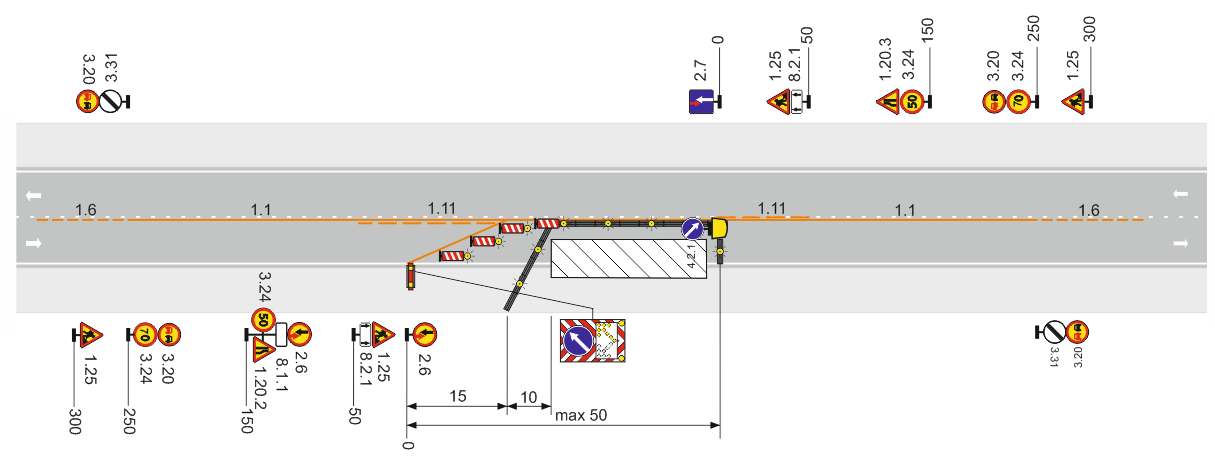 ПРИЛОЖЕНИЕУТВЕРЖДЕНпостановлением администрации Туапсинского городского поселения Туапсинского района  от _____________ года № ______ПРИЛОЖЕНИЕ №1к Порядку «Согласование схемы движения транспорта и пешеходов на период проведения работ на проезжей части»Начальнику отдела ЖКХ  Туапсинского городского поселения Туапсинского района _______________________ от________________________________________ (Ф.И.О.И заявителя, наименование юридического лица)Адрес:____________________________________ Телефон, факс: ____________________________Представитель_____________________________Ф.И.О.Паспортные данные_________________________Доверенность______________________________ПРИЛОЖЕНИЕ №2к Порядку «Согласование схемы движения транспорта и пешеходов на период проведения работ на проезжей части»Штамп предприятияот 25.09.2018г. № 1234Начальнику отдела ЖКХ Туапсинского городского поселения Туапсинского района    П.П.ПетровуНачальнику отдела ЖКХ Туапсинского городского поселения Туапсинского района    П.П.Петрову от Иванова Ивана Ивановича_______                        Ф.И.О. заявителяАдрес: г.Туапсе, ул.Ленина, 12Телефон, факс:  (918) 123-45-67________Представитель: Попов Петр Петрович_                                                            Ф.И.О.Паспортные данные: №12 345678, выдан 01.02.2003г УВД г.Туапсе Доверенность: №123 от 03.04.2018г.Согласовано:Начальник ОЖКХ Туапсинского городского поселения Туапсинского района   ___________________ З.З.Захаров«_____»__________20__г.               МПУтверждаю:Директор ООО «ДорКубань»_____________________      Иванов И.И.         (подпись)                           (ФИО)     «_____»__________20__г.                   МПСхема движения транспорта и пешеходов на период проведения работ по ремонту водопровода д.100мм. на проезжей части ул.Фрунзе, 6, г.ТуапсеСрок, на который согласовывается Схема: с «___»___________20__г.   до «___»___________20__г.                                                                                  Организация производитель работ: ООО «ДорКубань», директор  Иванов И.И., т. 8(918)111-22-33	                                                                               (наименование организации, должность руководителя, ФИО, тел.)  Ответственный за проведение работ: мастер,   Сидоров Петр Петрович, т. 8(918)222-33-44                                                                                                      (должность, ФИО, тел.)Схема движения транспорта и пешеходов на период проведения работ по ремонту водопровода д.100мм. на проезжей части ул.Фрунзе, 6, г.ТуапсеСрок, на который согласовывается Схема: с «___»___________20__г.   до «___»___________20__г.                                                                                  Организация производитель работ: ООО «ДорКубань», директор  Иванов И.И., т. 8(918)111-22-33	                                                                               (наименование организации, должность руководителя, ФИО, тел.)  Ответственный за проведение работ: мастер,   Сидоров Петр Петрович, т. 8(918)222-33-44                                                                                                      (должность, ФИО, тел.)Особые условия:                                                   - работы выполнять в дневное время суток- опасный участок огородить сигнальными конусами или сигнальной лентойУсловные обозначения:              - ремонтируемый участок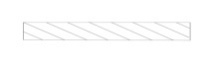               -дорожный знак на стойке          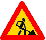              - конус сигнальный 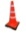 